Publicado en Donostia-San Sebastían el 12/04/2024 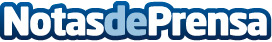 Policlínica Gipuzkoa, Healthcare Partner de la Behobia-San Sebastián 2024Por tercer año consecutivo Policlínica Gipuzkoa, perteneciente al grupo Quirónsalud, se suman a esta prestigiosa carrera, que celebra su 59 edición el próximo domingo 10 de noviembreDatos de contacto:Policlínica GipuzkoaPoliclínica Gipuzkoa654 09 69 91Nota de prensa publicada en: https://www.notasdeprensa.es/policlinica-gipuzkoa-healthcare-partner-de-la Categorias: Medicina País Vasco Otros deportes Fitness Bienestar Servicios médicos http://www.notasdeprensa.es